ГБОУ СОШ №1414Спортивный праздник для детей подготовительной  группы и 1-го классаАВТОР: Гизатуллина Альбина Фирдаусовна, инструктор по физической культуре ГБОУ СОШ № 14142014 «ВЕСЕЛЫЕ СТАРТЫ» Спортивные соревнования  между дошкольниками и первоклассниками.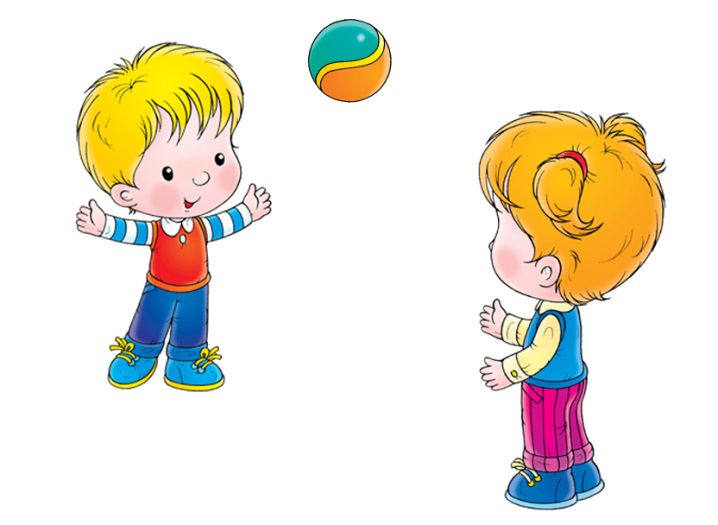 Цель: 1. Преемственность детского сада и школы через проведение совместных мероприятий2. Формирование у школьников и дошкольников интереса к занятиям физической культурой и спортомЗадачи:  Создать атмосферу дружелюбия, радости, положительного эмоционального настроя;Развивать физические качества детей: силу, выносливость, быстроту, смелость, ловкость, уверенность;Развивать чувство коллективизма («один за всех и все за одного»)Оборудование: Эмблемы по количеству детей, ориентиры, воздушные шары, мячи, гимнастические палки, скамейки, кирпичи деревянные.Участники:  Дети подготовительной группы, воспитанники 1 класса. Воспитатель по физкультуре,  воспитатели групп и учитель 1 класса.Предварительная работа: Заранее детей разделили на три команды, выбрали капитана команд, девиз.Ход праздникаДети под музыку входят в спортивный зал. ("Герои спорта". музыка-Александра Пахмутова, слова-Николай Добронравов)Проходят круг почета и строятся в одну шеренгу.Ведущий: Здравствуйте, дорогие ребята и уважаемые гости. Праздник спорта и здоровья                                           Начинается у нас!Мы начинаем самую веселую из всех спортивных и самую спортивную из всех веселых игр – «Веселые старты!» А собрались мы здесь, чтобы помериться в силе, ловкости, скорости и выносливости. Сегодня в программе  -  веселые эстафеты, музыкальные загадки, крики болельщиков  и хорошее настроение. Ведущий:  Но не одни соревнования не начинаются без разминки. А разминка проходит под девизом «Здоровом теле – здоровый дух!»(Дети встают в шахматном порядке  для разминки)  Разминка (под музыку “ Утренняя зарядка ” Dj Леонид Руденко и А Студио ). Дети выполняют танцевальные упражнения по показу воспитателя по физкультуре.                   Ведущий:  А внимательно следить за ходом наших соревнований будет    жюри. Разрешите представить вам жюри, которые будет оценивать наши результаты.- Додонова Елена Васильевна- Убыткина Юлия ИвановнаГлавный судья зачитывает критерии оценки эстафет и конкурсов. Конкурсы, эстафеты будут оцениваться по 3-бальной системе, т.е. если команда выигрывает, то получает 3 очка, пришедшие вторые 2 очка ну и пришедшие третьими получают 1 очко. Желаем вам успехов!!!!!Представление команд-участниц (название, девиз).Ведущий:   Внимание! Внимание!           Первое соревнование.            Команды, на старт!Эстафета  «Разгрузка кирпича»  Команды выстраиваются в колонну по одному.  По сигналу дети предают кирпичи друг другу по цепочки. Побеждает та команда, которая первыми передадут все кирпичики.Эстафета «Мой веселый звонкий мяч» По сигналу капитан команды берет мяч и передает над головой стоящему сзади них. Последний игрок, получивший мяч, передает мяч между ног – капитан получивший мяч поднимает вверх.Конкурс для болельщиков «Музыкальные загадки» (под веселую мелодию)В сказке знакомой живет… Всех обхитрит обведет Хвост ее рыжий краса …..Это плутовка....дети отвечают : Лиса!Хвостик дрожит под кустом ..Сыт он капустным листом Прыгает только вприпрыжку… .Скачет по лесу...ЗайчишкаЗимы все спит напролет…. Лапу в берлоге сосет Любит он басом реветь…. Кто это скажем…МедведьНу до чего хороша …… Корчит гримасы она Прыгает по лианам……. Маленькая ...ОбезьянаВот по тропинке идет…… Гриб он на спинке несет Хоть он колюч но хорош….. Кто это детиКвакают дружно в болоте… Там вы их точно найдете Могут в лесу на опушке…… Квакать дуэтом…….Траву и солому жует………... …И молоко нам дает Дети спрошу я вас снова…………               Кто это..скажем..корова.3 эстафета  «Нарисуй солнышко» У стартовой линии рядом с колоннами лежат гимнастические палки. Задача: поочередно, по сигналу, добежать до обруча и разложить палки «лучами» вокруг своего обруча – «нарисовать солнышко». Побеждает команда, которая быстрее и лучше справиться с заданием.4 эстафета  «Паучок»                                           Паучок упал на лавку                                           Повредил седьмую лапку                                          В поликлинику сходил,                                          Там и лапку починил  Передвигаетесь прыжками на одной ноге до «поликлиники», и, попав на прием к врачу (стойка), возвращаетесь обратно на высоких четвереньках как паучки.Ведущий: Пока команды отдыхают, а жюри подводит итоги эстафет – встречайте группу поддержки  (выступает старшая группа).Танец с помпонами.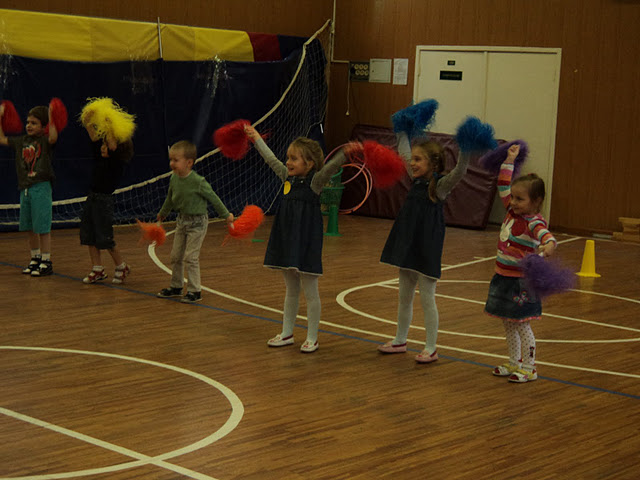 5 эстафета «Сыщики» Одновременно все участники ищут наклейки по всему залу, (на стене, на скамейках, под скамейкой и т.д.).Победит команда, которая найдет больше всех. Ведущий: Команды готовы?.. Внимание! Приготовились!.. Начали!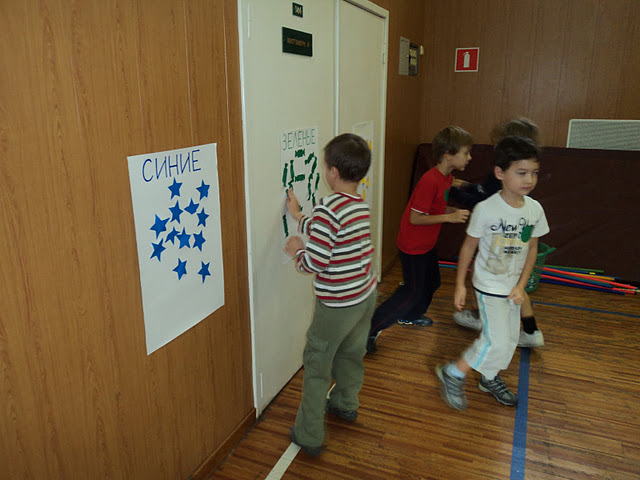 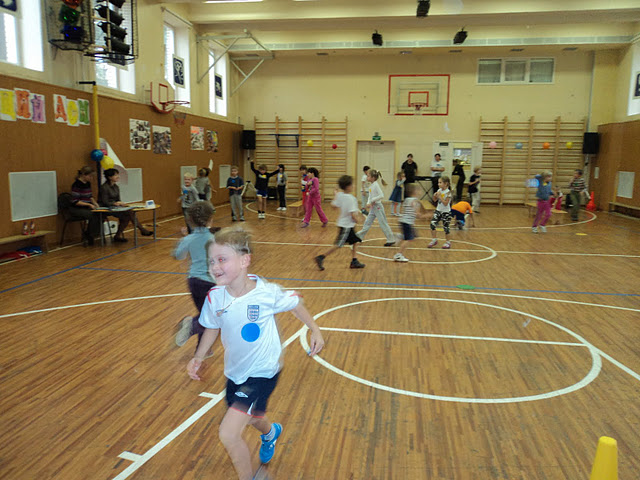 6 эстафета «Челночный бег» На дистанции разложены три обруча. Первый участник бежит и кладет набивной мяч в первый обруч, возвращается, берет второй мяч и кладет его во второй обруч, возвращается, берет 3-ий мяч и кладет его в третий обруч, возвращается назад, хлопает по руке стоящего у старта. Второй участник команды бежит к первому обручу, берет из него набивной мяч и несет его старту. Бежит за следующим мячом, и так по одному переносит мячи к старту. Отдает эстафету. Один ребенок раскладывает, а другой собирает набивные мячи.Ведущий: Внимание друзья!  Пока жюри подводит окончательные итоги всех эстафет, мы приглашаем ВСЕХ, ВСЕХ, ВСЕХ на веселый танец «АРАМ-ЗАМ-ЗАМ»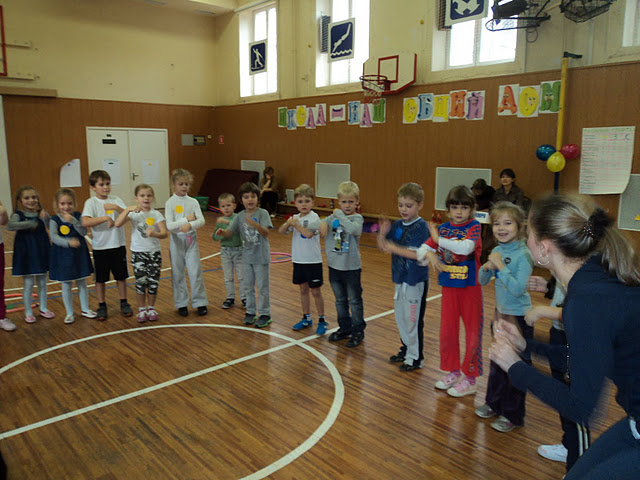 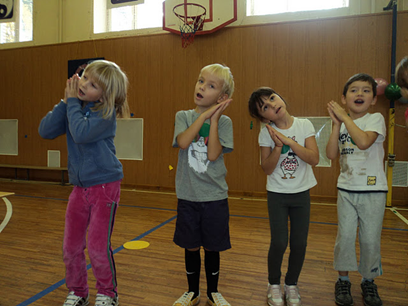 Через несколько минут, мы узнаем победителей соревнований «ВЕСЕЛЫЕ СТАРТЫ». Давайте ещё раз их поприветствуем! Команды, в одну колонну становись! В обход по залу шагом марш! 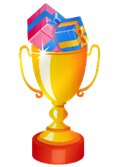 Под спортивный	 марш, команды проходят по залу и останавливаются у центральной стены.Главный судья  объявляет победителей. Затем вручаются медали и грамоты. Команды проходят круг почета.Ведущий: Мы желаем все крепкого здоровья и хорошего настроения. Приглашаем всех участников и гостей на горячий, ароматный чай.Список использованной литературы:Подольская  Е. И. Сценарии спортивных праздников и мероприятий для детей 3-7 лет. Волгоград. Учитель, 2009 год.Подольская Е. И. Необычные физкультурные занятия для дошкольников. Волгоград. Учитель, 2010 годУтробина К.К. – Занимательная физкультура в детском саду (для детей 5-7 лет)  - Издательство «Гном», 2006 год.Маханева М.Д. С физкультурой дружить – здоровым быть.  – Издательство ТЦ Сфера, 2009 год.